A-3　化学変化と原子・分子第 1 章　物質のなりたちと化学変化１．物質は何からできているか⑴①　原子　　②　決まっている　③　しない　　⑵①　H　　②　炭素　　③　N　　④　O　⑤　硫黄　　⑥　Cl　　⑦　ナトリウム　⑧　Mɡ　　⑨　アルミニウム　　⑩　K　⑪　カルシウム　　⑫　鉄　　⑬　Cu　⑭　Zn　　⑮　銀⑶①　周期表　　②　原子番号　　⑷　分子⑸①　単体　　②　化合物⑹単体：ア，ウ　　化合物：イ，エ２．物質は原子の記号でどのように表わされるか⑴　化学式⑵①　O2　　②　H2　　 ③　NH3　　　④　CO2　　⑤　Cu　　⑥　CuO　⑦　Fe　　⑧ NaCl　　⑨ N2⑶①　H2　　②　Mɡ　 ③　NH3　　　④　CuO　３．物質を分解してみよう⑴①　水酸化ナトリウム　　②　水素　③　酸素　⑵　ウ⑶　ア⑷　陰極側：陽極側＝2：1⑸　電流を流れやすくするため。⑹①　化学変化（化学反応）　　②　分解　③　電気分解⑺　赤色の物質：銅　　気体：塩素⑻①　少し溶けた　　②　よく溶けた　③　うすい赤色　　④　赤色⑼　うすい赤色（桃色）になる。⑽　水　　⑾　白くにごる⑿　二酸化炭素⒀ 　発生した水が加熱部分に流れ試験管が割れるのを防ぐため。⒁　ガラス管の先を水から出す。⒂①　銀　　②　酸素　　４．化学変化を化学式で表そう⑴　化学反応式⑵①　左側　　②　右側　　③　種類④　数 ⑤　わかる 　⑥　わかる⑦　2 ⑧　2 ⑨　1（③と④は順不同）⑶①　Cu 　　②　Cl2　　③　4Aɡ　　④　O2　　⑤　CO2　　⑥　H2O５．物質を結びつけてみよう⑴①　化合　　②　化合物　　③　異なる⑵　水　　⑶①　黒色　　②　ついた　　③　つかなかった④　においのない気体が発生⑤  卵のくさったようなにおいの気体が発生⑷　硫化鉄⑸①　Fe　　②　S　　③　FeS　　　④　Cu　　⑤　S　　⑥　CuS　②，④と⑤はそれぞれ順不同）　第 2 章　いろいろな化学変化１．酸素と結びつく化学変化を調べよう⑴①　増えた　　②　流れた　　③　流れなかった④　においのない気体が発生　　⑤　変化はなかった⑵　酸化鉄⑶　空気中の酸素と化合したから。⑷　酸化　　⑸　酸化物　　⑹　燃焼⑺　酸化銅　　⑻　2Cu ＋ O2 → 2CuO⑼　酸化マグネシウム⑽　2Mɡ ＋ O2 → 2MɡO⑾　C＋O2 → CO2　　⑿　2H2 ＋ O2 → 2H2O２．酸素を取り除く化学変化を調べよう⑴　二酸化炭素　　⑵　銅　　⑶①　還元　　②　酸化　　⑷　2CuO ＋ C → 2Cu ＋ CO2３．熱が発生する化学変化を調べよう⑴　二酸化炭素，水（順不同）⑵　CO2 ＋ 2H2O⑶　上がる　　⑷　上がる　　⑸　下がる⑹　発熱反応　　⑺　吸熱反応第 3 章　化学変化と物質の質量１．化学変化の前後で質量は変化するか⑴　変化しない。　　⑵　硫酸バリウム　　⑶　変化しない。　　⑷　二酸化炭素　　⑸　減った。⑹　発生した二酸化炭素が空気中ににげたから。⑺　質量保存の法則２．化学変化する物質の質量の割合を調べよう⑴ 　一定量の金属と化合する酸素の量には限度があるから。⑵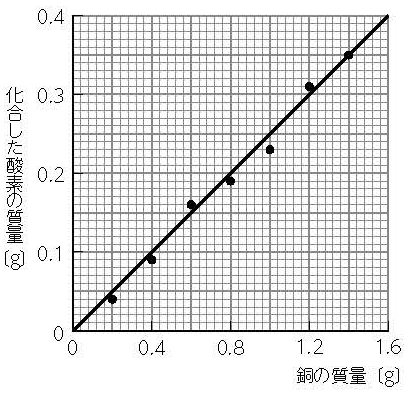 ⑶　比例⑷　銅の質量：化合した酸素の質量＝4：1⑸　0.5g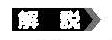 　 　        化合した酸素をx g とすると，4：1＝ 2.0：x となり，x ＝ 0.5よって，2.0g の銅が完全に酸化するには，0.5g の酸素が必要になる。⑹　2.5g　 　       2.0g の銅が0.5g の酸素と化合するので，2.0g ＋ 0.5g ＝ 2.5g より，2.5g になる。⑺　マグネシウムの質量：化合した酸素の質量　　＝3：2⑻　2.0g　 　       化合した酸素をx g とすると，3：2＝ 3.0：x となり，x ＝ 2.0よって，3.0g のマグネシウムが完全に酸化するには2.0g の酸素が必要になる。